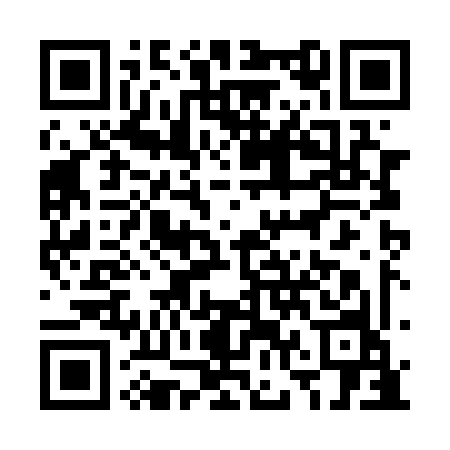 Prayer times for McIntosh Springs, Ontario, CanadaMon 1 Jul 2024 - Wed 31 Jul 2024High Latitude Method: Angle Based RulePrayer Calculation Method: Islamic Society of North AmericaAsar Calculation Method: HanafiPrayer times provided by https://www.salahtimes.comDateDayFajrSunriseDhuhrAsrMaghribIsha1Mon3:265:261:286:579:2911:282Tue3:275:261:286:579:2911:283Wed3:275:271:286:579:2911:284Thu3:285:281:286:579:2811:285Fri3:285:281:286:579:2811:286Sat3:295:291:286:579:2711:287Sun3:295:301:296:569:2711:288Mon3:305:311:296:569:2611:279Tue3:305:321:296:569:2611:2710Wed3:315:331:296:569:2511:2711Thu3:315:341:296:559:2411:2712Fri3:325:351:296:559:2311:2613Sat3:325:361:296:549:2311:2614Sun3:335:371:296:549:2211:2615Mon3:345:381:306:549:2111:2516Tue3:345:391:306:539:2011:2517Wed3:355:401:306:539:1911:2418Thu3:365:411:306:529:1811:2319Fri3:385:421:306:529:1711:2120Sat3:405:431:306:519:1611:1921Sun3:425:441:306:509:1511:1722Mon3:445:461:306:509:1411:1523Tue3:465:471:306:499:1311:1324Wed3:485:481:306:489:1111:1025Thu3:515:491:306:489:1011:0826Fri3:535:511:306:479:0911:0627Sat3:555:521:306:469:0711:0428Sun3:575:531:306:459:0611:0229Mon3:595:541:306:459:0510:5930Tue4:025:561:306:449:0310:5731Wed4:045:571:306:439:0210:55